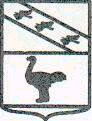 Администрация города ЛьговаКурской областиРАСПОРЯЖЕНИЕ           от    14.12.2020          № 538 О внесении изменений в план контрольных мероприятийАдминистрации города Льгова по внутреннемумуниципальному финансовому контролю на 2020 год и о внесенииизменений в план контрольных мероприятий Администрации городаЛьгова по внутреннему муниципальному финансовому контролю в сфере закупок на 2020 год.	В соответствии с п.18 Федерального стандарта внутреннего государственного (муниципального) финансового контроля « Планирование проверок, ревизий и обследований», утвержденного Постановлением Правительства Российской Федерации от 27.02.2020 г. № 208:Внести изменение в Приложение № 1 (план контрольных мероприятий Администрации города Льгова по внутреннему муниципальному финансовому контролю на 2020 г.) Распоряжения Администрации города Льгова Курской области от 31.12.2019 № 726-р « Об утверждении плана контрольных мероприятий по внутреннему муниципальному финансовому контролю на 2020 год», путем исключения контрольного мероприятия с порядковым номером 1.Внести изменение в Приложение № 1 (план контрольных мероприятий Администрации города Льгова по внутреннему муниципальному финансовому контролю в сфере закупок на 2020 г.) Распоряжения Администрации города Льгова Курской области от 31.12.2019 № 727-р « Об утверждении плана контрольных мероприятий по внутреннему муниципальному финансовому контролю в сфере закупок на 2020 год», путем исключения контрольного мероприятия с порядковым номером 2.Контроль  за исполнением настоящего распоряжения оставляю за собой.Распоряжение вступает в силу со дня его подписания и подлежит размещению на официальном сайте муниципального образования «Город Льгов» Курской области в сети «Интернет».Глава города			                   				В.В. Воробьёв